С 18 по 27 января каждый из ныне живущих сможет принять участие в акции «Блокадный хлеб», вспомнить и почтить память мирных жителей Ленинграда, которые, будучи окруженными врагом и отрезанными от остального мира, более 2 лет боролись за свои жизни и жизни родных и близких. Наше учреждение тоже примет активное участие в Акции в период с 20 по 27 января. Сохраним историческую память вместе!План  мероприятий в рамках Всероссийской акции «Блокадный хлеб»№ п/п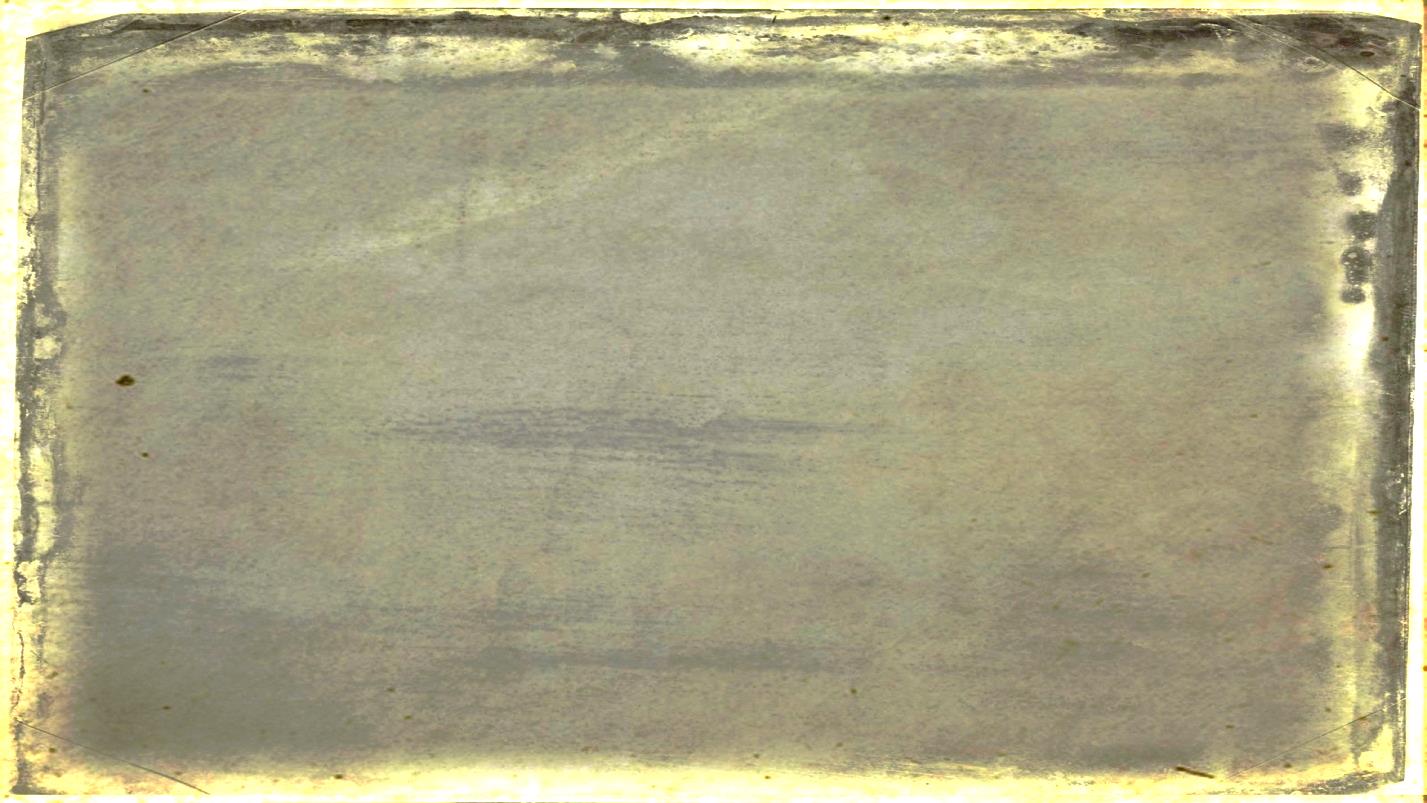 Наименование мероприятияПланируемыесроки и время проведениямероприятияОтветственные лицаОткрытие акции Оформление «Календаря Победы»(Единые атрибуты для сотрудников – значки)20.01.2020Нестерова Л.В., заведующий отделением, специалисты ОСРиАТематические беседы, просмотр д/ф «Хлеб в блокадном Ленинграде»20.01.202010.00, 16.00Чалапова Л.Л., заведующий отделением, специалисты отделения ДПЭкскурсия на ООО «Хлебозавод»21.01.2020в 14.00Чалапова Л.Л., заведующий отделением, Нестерова Л.В., заведующий отделением Тематическое мероприятие «Кусочек блокадного хлеба, как единственный источник жизни и надежды. Горький вкус Победы»21.01.2020 в 16.00Чалапова Л.Л., заведующий отделением, Нестерова Л.В., заведующий отделением, специалисты отделения ДППрактическое занятие «Как хлеб на стол пришел» 22.01.2020 в 10.00Чалапова Л.Л., заведующий отделением, специалисты отделения ДППрактическое занятие «Дар маленького зёрнышка» (выпечка хлеба)22.01.2020 в 16.00Чалапова Л.Л., заведующий отделением, специалисты отделения ДПМероприятие для сотрудников «Хлеб блокадного Ленинграда»23.01.2020 в 11.30Нестерова Л.В., заведующий отделением, специалисты ОСРиААкция «Блокадный хлеб» для получателей на дому24.01.2020Кулищ О.В, заведующий отделением, специалисты ОДРиРПСМР «Служба домашнего визитирования»Разработка информационных листовок, блокнотов, раскрасокВ течение неделиАлибаева О.В., методистРазмещение информации о проведении акции на официальном сайте учреждения, в социальных сетяхВ течение неделиАтрашкевич С.В., заведующий отделением, специалисты отделения ИАР